February2021POST 136 EVENTS 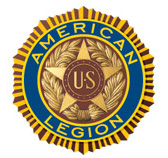 1234567891011121314151617181920POST 136 MEETING AT VFW 10624 MOUNT PLEASANT, SC. 21222324252627STORE FRONT POST FUNDRAISER AT PALMETTO STATE ARMOURY MOUNT PLEASANT, SC28